2022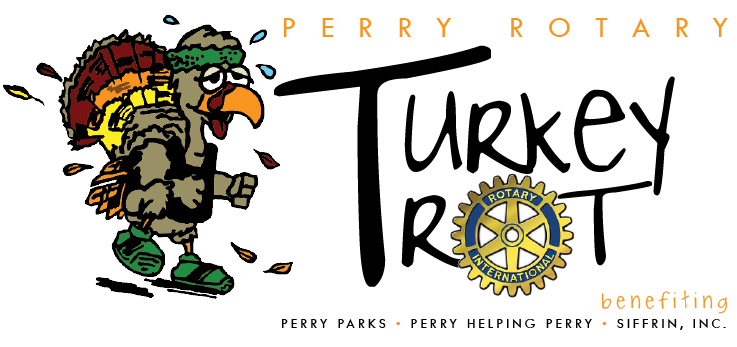 Perry Helping Perry * Meyers Lake YMCA * Light After Loss * The Legacy Project of Stark County  Sole Inspiration * Compassion Delivered * Whispering Grace Horses/Freedom FarmsMAJOR SPONSORSHIP $2,500 (Only 2 Available)Large Company Logo (color) on the event T-Shirt, given to each participant -LOCATION SELECTION on SHIRTCompany Banner at the event at Start or Finish lineRecognized on all event promotional materials and advertisingRecognized on the Perry Rotary website for 1 year4 Complimentary Run/Walk ParticipantsTable at the event to display company information, optionalProvide promotional materials to be given to each participant, optionalEVENT SPONSORS $1,000Large Company Logo (color) on the event T-Shirt, given to each participant Company Banner at the eventRecognized on all event promotional materials and advertisingRecognized on the Perry Rotary website for 1 year2 Complimentary Run/Walk ParticipantsTable at the event to display company information, optionalProvide promotional materials to be given to each participant, optionalT-SHIRT SPONSORS $500Company logo (color) listed on the back of the event T-shirt, given to each participantRecognized on the Perry Rotary website for 1 year1 Complimentary Run/Walk ParticipantProvide promotional materials to be given to each participant, optional500 Meter Sign Sponsor $100Sign at a 500-meter mark on racecourseProvide promotional materials to be given to each participant, optional________________________________________________________________________________________________________Deadline: September 10, 2022Company or Individual Name (as it appears on signage): _________________________________________Contact: _________________________________________ Phone: _____________________________Email: _______________________________________________________________________________I want to be a(n): _____ Major Sponsor    ____ Event Sponsor	____ T-Shirt Sponsor	 ____ 500 Meter Sign SponsorPlease make checks payable to: Perry Twp Rotary, and mail to: TURKEY TROT, PO Box 80371, Canton, OH 44708 